IAWBH Biennial Conference Scholarships for PhD StudentsApplication form 2018Applicant’s Name:University affiliation and stage of PhD (please attach letter of verification on university letterhead and signed off by student’s Head of Unit or primary supervisor):Total estimated cost of attending the conference in British Pounds (attach quotes to support the estimates): Other sources of funding:Please outline how attending the conference will be of benefit to you (300 words maximum). I hereby declare that all information furnished above by me is true and correct.Signature and date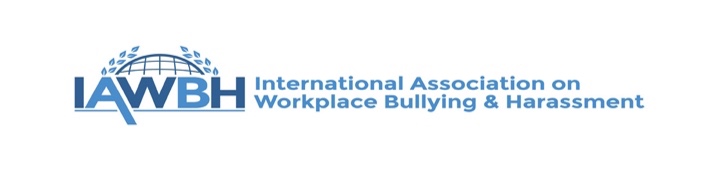 Expense claimAmount Round economy air fare via shortest route Visa charges Accommodation and subsistence Others/incidentals (specify)Total Source Amount Total 